от 05 ноября 2019 года									         № 485-рО награждении победителей профессионального конкурса «Торговая марка года-2019 »На основании протокола заседания конкурсной комиссии по подготовке и проведению конкурса «Торговая марка года-2019» на территории городского округа город Шахунья Нижегородской области:1. Наградить именными наградными плакетками «Торговая марка года - 2019» за победу в конкурсе следующих участников конкурса по номинациям: Индустрия красоты:1 место – индивидуальный предприниматель Жирова Елена Валерьевна;2 место – индивидуальный предприниматель Ежова Евгения Юрьевна;3 место – общество с ограниченной ответственностью «Актуаль».Компьютерный сервис:1 место – общество с ограниченной ответственностью «МК-Право»;2 место – индивидуальный предприниматель Ведерников Алексей Сергеевич;3 место – общество с ограниченной ответственностью «Алекс».2.Начальнику общего отдела администрации городского округа город Шахунья Нижегородской области опубликовать настоящее распоряжение на официальном сайте администрации  городского округа город Шахунья Нижегородской области.3. Контроль за  исполнением настоящего распоряжения возложить на первого заместителя главы администрации городского округа город Шахунья Нижегородской области Серова А.Д.Глава местного самоуправлениягородского округа город Шахунья							  Р.В.Кошелев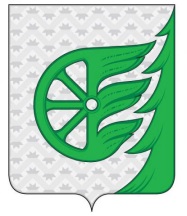 Администрация городского округа город ШахуньяНижегородской областиР А С П О Р Я Ж Е Н И Е